(для групп 1-А, 1-Б, ТУ-1)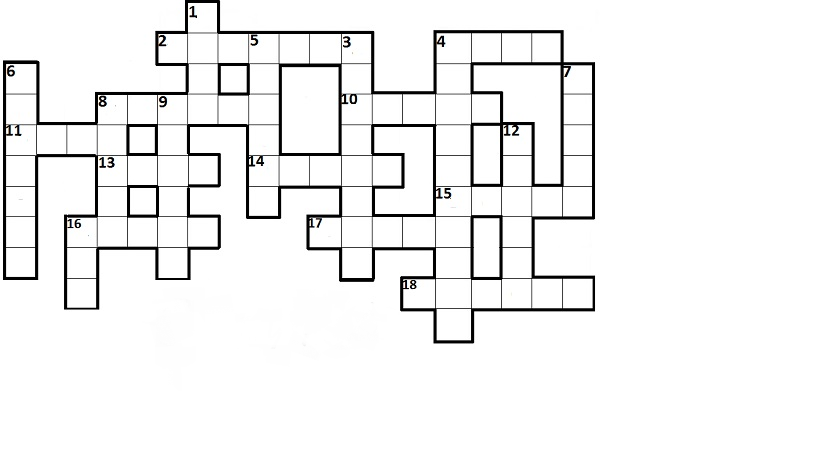 ВОПРОСЫ К КРОССВОРДУ:Американский производитель, который первый в мире применил традиционный автосборочный конвейер.Этот автопроизводитель начинал с выпуска экипажей в 1899 году. Люксовая марка автомобилей, принадлежащая General Motors.По горизонтали: крупнейший итальянский автоконцерн. По вертикали: марка авто, созданная по заказу Гитлера.Японская автокорпорация, которая начинала с выпуска ткацких станков.Итальянский производитель спортивных автомобилей. Чешский производитель бюджетных автомобилей.По горизонтали: южнокорейский производитель авто, первой моделью которого была Pony. По вертикали: японский производитель автомобилей, который в то же время является крупнейшим в мире производителем мотоциклов. Японская автокомпания, совладельцем которой является Renault. Первый частный автопроизводитель в Китае.Французский автоконцерн, названный фамилией основателя, который умер в тюрьме. Автомобили этой марки первыми оснастили трехточечными ремнями безопасности.Польский производитель фургонов в 1957-1994 годах.Американский производитель электромобилей.Марка легковых автомобилей, которые выпускались на Горьковском автомобильном заводе в течение 54 лет.«Сестра» Hyundai.Автомобиль, названный в честь верховного зороастрийского бога. Внедорожник средних размеров производства Chrysler.ВНИМАНИЕ!Конкурсные работы принимаются на e-mail: college.petrova@gmail.com с пометкой: кроссворд. В письме необходимо указать ФИО участника, группу.